TEHNISKĀ SPECIFIKĀCIJA Nr. TS_0403.6xx v1Muciņu pagarinājums ½”, spriegumaktīvajiem darbiem līdz 1 kVAttēlam ir informatīvs raksturs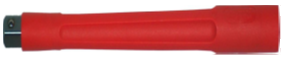 Nr.AprakstsMinimālā tehniskā prasībaPiedāvātā produkta konkrētais tehniskais aprakstsAvots PiezīmesVispārīgā informācijaVispārīgā informācija1.Ražotājs (preces ražotāja nosaukums un preces ražotājvalsts)Norādīt informāciju2.Nr.0403.601 Muciņu pagarinājums ½” īsais, spriegumaktīvajiem darbiem līdz 1 kVNorādīt pilnu preces tipa apzīmējumu3.Nr.0403.602 Muciņu pagarinājums ½” garais, spriegumaktīvajiem darbiem līdz 1 kVNorādīt pilnu preces tipa apzīmējumu4.Parauga piegāde laiks tehniskajai izvērtēšanai (pēc pieprasījuma), darba dienasNorādīt vērtību StandartsStandarts5.Atbilstība standartam LVS EN 60900:2018 Spriegumaktīvs darbs. Rokas instrumenti lietošanai maiņspriegumam līdz 1000 V un līdzspriegumam līdz 1500 V (IEC 60900:2018)AtbilstDokumentācijaDokumentācija6.Lietošanas instrukcijas  pie piegādesLV vai EN7.Iesniegts instrumenta attēls, kurš atbilst šādām prasībām: • .jpg formāts,• izšķiršanas spēja ne mazāka par 2Mpix• ir iespēja redzēt visu instrumentu un izlasīt visus uzrakstus uz tā,• attēls nav papildināts ar reklāmu.AtbilstVides nosacījumiVides nosacījumi8.Minimāla darba temperatūra≤ -5ºC9.Maksimāla darba temperatūra≥ +30ºCTehniskā informācijaTehniskā informācija10.Izgatavots no Hroma-vanādija  tērauda ar hroma pārklājumuApstiprināt11.Izolācija saskaņā ar standartu (atbilstoši p.2.1. prasībām).Apstiprināt12.Marķējums atbilstoši standarta prasībām (atbilstoši p.2.1. prasībām).Apstiprināt13.Pievienojums, collās1/214.Muciņu pagarinājuma garums (atbilstoši p. 1.2.1 prasībām), mm110 - 15015.Muciņu pagarinājuma garums (atbilstoši p. 1.2.2 prasībām), mm220 - 270